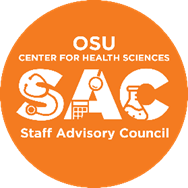 Staff Advisory Council – AgendaSeptember 21, 2021 at 12pA.R. and Marylouise Tandy Medical Academic Building, Room 333Call to Order: Diana SandersRoll Call: JuLee WellsApproval of Minutes from AugustApproval of the AgendaReports of University Committees: AdministrationHRFacilities- Angelyn HolmesIT-Wellness- Kelsey AshwoodSecurity-DEI- Brenda DavidsonOfficer Reports:Secretary – JuLee WellsTreasurer – Shannon TaylorVice Chair – VACANT- nominations or volunteers?Chair – Diana SandersStanding Committees ReportRules and Procedures Committee- Michelle Loveless – out on maternity leaveDo we want to send her a card?At least 3 membersUpdate to by laws when needed- such as scholarship process Over see electionsCommunications Committee- NEED CHAIRAt least 3Update website, hang postersAdvertise for eventsAwards and Recognition Committee Carol RoadesAt least 3 membersAwards Ceremony - Becca FloydOutreach & Fundraising Committee	- NEED CHAIRAt least 6 membersCool events such as the Silent Auction and Trivia Night from last year to raise funds for scholarships for continuing educationEvents that will increase SAC’s community outreachNew BusinessNew Member – VoteAt term is one year and a member can remain for 4 termsThe career pathway is two year requirement- but you don’t have to roll off after 2- can stay for 4 consecutive years.Welcome guests- interested in joining?Baxter’s account balance- account is January-DecemberSpent $273.77 August meeting and $142.22 Awards and Recognition ceremony Remaining for the year- $3584.01How to spend- staff appreciation luncheon?Appreciation luncheon for previous and current SAC committee chairsRoundtable activity, sign up for committeesAnnouncements:Enterprise car rental discount applies to OSU employees. We were asked to pass along the information.New members interested in joining SAC please let the Secretary JuLee Wells know!Reminder to let us know that if there are any concerns or issues you have that you would like for us to address with Administration, let your Executive Board know! *Reminder- Section 6. Absences. SAC representatives are expected to attend all regularly scheduled meetings. Any member missing more than two (2) consecutive unexcused absences will be notified via e-mail. These names will be provided by the SAC Secretary to the President. Any member missing four (4) consecutive unexcused absences, or five (5) unexcused absences in one fiscal year will default his/her position and the vacancy shall be filled in the manner set forth in these bylaws. Absences do not include approved leave, as defined in the OSU Policies and Procedures manual that is found on the OSU- CHS website. If a member cannot attend a regularly scheduled meeting for any reason, he/she shall notify the President or the Secretary prior to the meeting. AdjournmentNext Meeting: October 19, 2021 In-person- Tandy 333